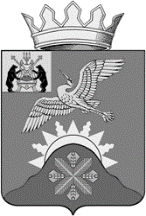 Российская ФедерацияНовгородская область Батецкий муниципальный районСОВЕТ ДЕПУТАТОВ БАТЕЦКОГО СЕЛЬСКОГО ПОСЕЛЕНИЯР Е Ш Е Н И ЕО проекте бюджета Батецкого сельского поселения на 2020 год и плановый период 2021 и 2022 годов и назначении публичных слушаний по бюджетуПринято Советом депутатов Батецкого сельского поселения 19 ноября  2019 годаВ соответствии с Бюджетным кодексом Российской Федерации, Федеральным законом от 6 октября 2003 года № 131-ФЗ «Об общих принципах организации местного самоуправления в Российской Федерации», Уставом Батецкого сельского поселения, Положением о бюджетном процессе, утвержденным решением Совета депутатов Батецкого сельского поселения от 11.09.2014 № 317-СД, Совет депутатов Батецкого сельского поселенияРЕШИЛ:1. Принять к рассмотрению прилагаемый проект решения «О бюджете Батецкого сельского поселения на 2020 год и плановый период 2021 и 2022 годов»2. Назначить публичные слушания по проекту решения «О бюджете Батецкого сельского поселения на 2020 год и плановый период 2021 и 2022 годов» на 03 декабря 2019 года в 11 часов 20 минут в Доме культуры  п. Батецкий.3. Назначить ответственного за организацию и проведение публичных слушаний Егорову Т.Ю., председателя комитета финансов Администрации Батецкого муниципального района.4. Опубликовать решение в муниципальной газете «Батецкие вести» и разместить на официальном сайте Администрации Батецкого муниципального  района в информационно-телекоммуникационной сети «Интернет».Глава Батецкого сельского поселения                                                С.Я. Резникп. Батецкий19 ноября 2019 года№ 16-СДПРОЕКТРоссийская ФедерацияНовгородская областьСОВЕТ ДЕПУТАТОВ  Батецкого СЕЛЬСКОГО ПОСЕЛЕНИЯР Е Ш Е Н И ЕО бюджете Батецкого сельского поселения на 2020 год и плановый период 2021 и 2022 годовВ соответствии с Бюджетным кодексом Российской Федерации, Федеральным законом от 6 октября 2003 года № 131-ФЗ «Об общих принципах организации местного самоуправления в Российской Федерации», Уставом Батецкого сельского поселения, Положением о бюджетном процессе, утвержденным решением Совета депутатов Батецкого сельского поселения от 11.09.2014 № 317-СД, Совет депутатов Батецкого сельского поселенияРЕШИЛ:1. Утвердить бюджет Батецкого сельского поселения на 2020 год и плановый период 2021 и 2022 годов:1.1. Основные характеристики бюджета Батецкого сельского поселения на 2020 год и плановый период 2021 и 2022 годов1.1.1. Установить основные характеристики бюджета Батецкого сельского поселения на 2020 год:1) общий объем доходов бюджета сельского поселения в сумме 10893,4 тыс. рублей;2) общий объем расходов бюджета сельского поселения в сумме 10893,4 тыс. рублей.3)  на 2020 год прогнозируется бездефицитный бюджет поселения.1.1.2. Установить основные характеристики бюджета Батецкого сельского поселения на 2021 год и 2022 год:1) общий объем доходов бюджета сельского поселения на 2021 год в сумме 10371,4 тыс. рублей и на 2022 год в сумме 10452,6 тыс. рублей;2) общий объем расходов бюджета сельского поселения на 2021 год в сумме 10371,4 тыс. рублей, в том числе условно – утвержденные расходы в сумме 188,9 тыс. рублей и на 2022 год в сумме 10452,6 тыс. рублей, в том числе условно – утвержденные расходы в сумме 381,8 тыс. рублей;3) на 2021 год и 2022 год прогнозируется бездефицитный бюджет поселения.1.2. Поступление налоговых и неналоговых доходов в бюджет сельского поселения1.2.1. Установить в пределах прогнозируемого общего объема доходов бюджета сельского поселения прогнозируемые поступления налоговых и неналоговых доходов в бюджет сельского поселения на 2020 год согласно приложению 1 к настоящему решению.1.2.2. Установить в пределах прогнозируемого общего объема доходов бюджета сельского поселения прогнозируемые поступления налоговых и неналоговых доходов в бюджет сельского поселения на 2021 год и 2022 год  согласно приложению 2 к настоящему решению.1.3. Источники внутреннего финансирования дефицита бюджета сельского поселенияУстановить источники внутреннего финансирования дефицита бюджета сельского поселения на 2020 год и плановый период 2021 и 2022 годов согласно приложению 3 к настоящему решению.Установить, что в 2020 году остатки средств  бюджета сельского поселения по состоянию на 1 января 2020 года, за исключением остатков неиспользованных средств дорожного фонда поселения, межбюджетных трансфертов,  полученных  в форме субсидий, субвенций и иных межбюджетных трансфертов, имеющих целевое назначение, а также остатков средств бюджета  сельского поселения, направленных на покрытие дефицита бюджета сельского поселения,   могут в полном объеме направляться на покрытие временных кассовых разрывов.1.4. Главные администраторы доходов бюджета сельского поселения на 2020 год и плановый период 2021 и 2022 годов Утвердить перечень главных администраторов доходов бюджета сельского поселения согласно приложению 4 к настоящему решению.1.5. Главные администраторы источников финансирования дефицита бюджета сельского поселения на 2020 год и плановый период 2021 и 2022 годов Утвердить перечень главных администраторов источников финансирования дефицита бюджета сельского поселения на 2020 год и плановый период 2021 и 2022 годов согласно приложению 5 к настоящему решению.1.6. Объем межбюджетных трансфертов, получаемых из других бюджетов 1.6.1. Установить объем межбюджетных трансфертов, получаемых в бюджет сельского поселения на 2020 год в сумме 5219,1 тыс. рублей, согласно приложению 6;1.6.2. Установить объем межбюджетных трансфертов, получаемых в бюджет сельского поселения на 2021 год в сумме 4890,1 тыс. рублей и на 2022 год в сумме 4954,5 тыс. рублей согласно приложению 7;1.7. Особенности использования средств, поступающих во временное распоряжение получателей средств бюджета сельского поселенияОперации со средствами, поступающими во временное        распоряжение получателей средств местного бюджета в  соответствии с нормативными правовыми актами Российской Федерации, нормативными правовыми актами области,  нормативными правовыми актами поселения, в соответствии с заключенным Соглашением учитываются на лицевых счетах, открытых им в Управлении Федерального казначейства по Новгородской области.1.8. Бюджетные ассигнования бюджета сельского поселения на 2020 год и плановый период 2021 и 2022 годов 1.8.1. Утвердить ведомственную структуру расходов бюджета сельского поселения:на 2020 год согласно приложению 8 к настоящему решению;на 2021 - 2022 годы согласно приложению 9 к настоящему решению.1.8.2. Утвердить в пределах общего объема расходов установленного разделом 1 настоящего решения, распределение бюджетных ассигнований по разделам, подразделам, целевым статьям (муниципальным программам и непрограммным направлениям деятельности), группам видов расходов классификации расходов бюджета:на 2020 год согласно приложению 10 к настоящему решению;на 2021 - 2022 годы согласно приложению 11 к настоящему решению.1.8.3. Утвердить в пределах общего объема расходов установленного разделом 1 настоящего решения объем бюджетных ассигнований дорожного фонда поселения   на 2020 год в сумме 5148,4 тыс. рублей, на 2020 год 4842,2 тыс. рублей и на 2021 год 4948,4 тыс. рублей.1.9. Верхний предел муниципального внутреннего долга 1.9.1 Установить верхний предел муниципального внутреннего долга  Батецкого сельского поселения  на 1 января 2020 года в сумме  3093,7 тыс. рублей, в том числе верхний предел муниципального долга по муниципальным гарантиям 0,0 тыс. рублей.; на 1 января 2021 года в сумме 3093,7 тыс. рублей, в том числе верхний предел муниципального долга по муниципальным гарантиям 0,0 тыс. рублей; на 1 января 2022 года в сумме 3093,7 тыс. рублей., в том числе верхний предел муниципального долга по муниципальным гарантиям 0,0 тыс. рублей1.10. Особенности исполнения бюджета сельского поселения  1.10.1. Установить, что в 2020 году неиспользованные по состоянию на 01.01.2020 года остатки целевых средств подлежат возврату в соответствующий бюджет.1.11. Предоставление субсидий юридическим лицам в 2020 году и плановом периоде 2021 и 2022 годов Предоставлять субсидии организациям, оказывающим гражданам услуги общих отделений бань по тарифам, установленным муниципальными правовыми актами, не обеспечивающим возмещение издержек, на компенсацию выпадающих доходов от предоставления услуг общих отделений бань.1.12. Публичные обязательстваВ бюджете сельского поселения на 2020 год и плановый период 2021 и 2022 годов расходов на исполнение публичных нормативных обязательств не планируется.1.13. Вступление в силу1.Настоящее решение вступает в силу с 01 января 2020 года.2. Опубликовать решение в муниципальной газете «Батецкие вести» и разместить на официальном сайте Администрации Батецкого муниципального района, в разделе Батецкое сельское поселение.Приложение 1к решению Совета депутатовБатецкого сельского поселения«О бюджете Батецкого сельскогопоселения   на   2020    год    иплановый период 2021 и 2022 годов»Поступление налоговых и неналоговых доходов в бюджет сельского поселения на 2020 год Приложение 2к решению Совета депутатовБатецкого сельского поселения«О бюджете Батецкого сельскогопоселения на 2020   год    иплановый период 2021 и 2022 годов»Поступление налоговых и неналоговых доходов в бюджет сельского поселения на 2021-2022 годыПриложение 3к решению Совета депутатовБатецкого сельского поселения«О бюджете Батецкого сельскогопоселения на 2020 год и плановый период 2021 и 2022 годов»                                   Источники внутреннего финансирования дефицита бюджета Батецкого сельского поселения на 2020 год и плановый период 2021 и 2022 годов тыс. рублейПриложение 4к решению Совета депутатовБатецкого сельского поселения«О бюджете Батецкого сельскогопоселения на 2020 год и плановый период 2021 и 2022 годов»Перечень главных администраторов доходов бюджета Батецкого сельского поселения на 2020 год и плановый период 2021 и 2022 годов Приложение 7к решению Совета депутатовБатецкого сельского поселения«О бюджете Батецкого сельскогопоселения на 2020 год и плановый период 2021 и 2022 годов»Объем межбюджетных трансфертов, получаемых из других бюджетов на 2021 и 2022 годыТыс. руб.Приложение  8к   решению Совета депутатовБатецкого сельского поселения«О бюджете Батецкого сельского поселения на 2020 год и плановый период 2021 и 2022 годов»Тыс. руб.Приложение 9к  решению Совета депутатовБатецкого сельского поселения«О бюджете Батецкого сельского поселения на 2020 год и плановый период 2021 и 2022годов»тыс. руб.Приложение  10к   решению Совета депутатовБатецкого сельского поселения«О бюджете Батецкого сельского поселения на 2020 год и плановый период 2021 и 2022 годов» тыс. руб.Приложение 11к  решению Совета депутатовБатецкого сельского поселения«О бюджете Батецкого сельского поселения на 2020 год и плановый период 2021 и 2022 годов»тыс. руб.ДоходыКод бюджетной классификации Российской Федерации2020 год(тыс рублей)Налоговые доходы5671,8Доходы от уплаты акцизов на нефтепродукты 103020000100001102332,4Налог на доходы физических лиц10102000010000110588,0Единый сельскохозяйственный налог1050300001000011041,4Налог на имущество физических лиц10601000000000110525,0Земельный налог106060000000001102185,0Неналоговые доходы2,5Доходы от сдачи в аренду имущества111050000000001202,5Всего доходов:5674,3ДоходыКод бюджетной классификации Российской Федерации2021 год(тыс. рублей)2022год(тыс. рублей)Налоговые доходы5478,85495,6Доходы от уплаты акцизов на нефтепродукты103020000100001102120,22120,2Налог на доходы физических лиц10102000010000110609,2629,0Единый сельскохозяйственный налог1050300001000011044,447,4Налог на имущество физических лиц10601000000000110545,0565,0Земельный налог106060000000001102160,02134,0Неналоговые доходы2,52,5Доходы от сдачи в аренду имущества111050000000001202,52,5Всего доходов:5481,35498,1Наименование источника внутреннего финансирования дефицита бюджетаКод группы, подгруппы, статьи и вида источников2020год2021 год2022год000 01 00 00 00 00 0000 000---Кредиты кредитных организаций в валюте Российской Федерации000 01 02 00 00 00 0000 0001502,71127,0464,0Получение   кредитов от кредитных организаций ввалюте Российской Федерации000 01 02 00 00 00 0000 7001502,72629,73093,7Получение кредитов от кредитных организаций бюджетами сельских поселений в валюте Российской Федерации000 01 02 00 00 10 0000 7101502,72629,73093,7Погашение кредитов от кредитных организаций ввалюте Российской Федерации000 01 02 00 00 00 0000 8000-1502,7-2629,7Погашение кредитов от кредитных организаций бюджетами сельских поселений в валюте Российской Федерации000 01 02 00 00 10 0000 810 0-1502,7-1824,9Бюджетные кредиты от других бюджетов бюджетной системы Российской Федерации000 01 03 00 00 00 0000 000-1502,7-1127,0-464,0Погашение бюджетных кредитов, полученных от других бюджетов бюджетной системы Российской Федерации в валюте Российской Федерации000 01 03 01 00 00 0000 800-1502,7-1127,0-464,0Погашение бюджетами сельских поселений кредитов от других бюджетов бюджетной системы Российской Федерации в валюте Российской Федерации000 01 03 01 00 10 0000 810-1502,7-1127,0-464,0КодглавыКодНаименование100Федеральное казначейство10010302230010000110Доходы от уплаты акцизов на дизельное топливо, подлежащие распределению между бюджетами субъектов Российской Федерации и местными бюджетами с учетом установленных дифференцированных нормативов отчислений в местные бюджеты10010302240010000110Доходы от уплаты акцизов на моторные масла для дизельных и (или) карбюраторных (инжекторных) двигателей, подлежащие распределению между бюджетами субъектов Российской Федерации и местными бюджетами с учетом установленных дифференцированных нормативов отчислений в местные бюджеты10010302250010000110Доходы от уплаты акцизов на автомобильный бензин, подлежащие распределению между бюджетами субъектов Российской Федерации и местными бюджетами с учетом установленных дифференцированных нормативов отчислений в местные бюджеты10010302260010000110Доходы от уплаты акцизов на прямогонный бензин, подлежащие распределению между бюджетами субъектов Российской Федерации и местными бюджетами с учетом установленных дифференцированных нормативов отчислений в местные бюджеты182Федеральная налоговая служба18210102010010000110Налог на доходы физических лиц с доходов, источником которых является налоговый агент, за исключением доходов, в отношении которых исчисление и уплата налога осуществляются в соответствии со статьями 227, 227.1 и 228 Налогового кодекса Российской Федерации18210102020010000110Налог на доходы физических лиц с доходов, полученных от осуществления деятельности физическими лицами, зарегистрированными в качестве индивидуальных предпринимателей, нотариусов, занимающихся частной практикой, адвокатов, учредивших адвокатские кабинеты и других лиц, занимающихся частной практикой в соответствии со статьей 227 Налогового кодекса Российской Федерации18210102030010000110Налог на доходы физических лиц с доходов, полученных физическими лицами в соответствии со статьей 228 Налогового Кодекса Российской Федерации18210503010010000110Единый сельскохозяйственный налог18210601030100000110Налог на имущество физических лиц, взимаемый по ставкам, применяемым к объектам налогообложения, расположенным в границах сельских поселений1821060603310 0000110Земельный налог с организаций, обладающих земельным участком, расположенным в границах сельских поселений18210606043100000110Земельный налог с физических лиц, обладающих земельным участком, расположенным в границах сельских поселений803Администрация Батецкого муниципального района80311105035100000120   Доходы от сдачи в аренду имущества, находящегося в оперативном управлении органов управления сельских поселений и созданных ими учреждений (за исключением имущества муниципальных бюджетных и автономных учреждений)80311105075100000120Доходы от сдачи в аренду имущества, составляющего казну сельских поселений (за исключением земельных участков)80311109045100000120Прочие поступления от использования имущества, находящегося в собственности сельских поселений (за исключением имущества муниципальных бюджетных и автономных учреждений, а также имущества муниципальных унитарных предприятий, в том числе казенных)80311402053100000440Доходы от реализации иного имущества, находящегося в собственности сельских поселений (за исключением имущества муниципальных бюджетных и автономных учреждений, а также имущества муниципальных унитарных предприятий, в том числе казенных), в части реализации материальных запасов по указанному имуществу80311690050100000140 Прочие поступления от денежных взысканий (штрафов) и иных сумм в возмещение ущерба, зачисляемые в бюджеты сельских поселений80311701050100000180Невыясненные поступления, зачисляемые в бюджеты сельских поселений80320705030100000180Прочие безвозмездные поступления в бюджеты сельских поселений892Комитет финансов Администрации Батецкого муниципального района89220215001100000151Дотации бюджетам сельских поселений на выравнивание бюджетной обеспеченности89220225555100000151Субсидии бюджетам сельских поселений на поддержку государственных программ субъектов Российской Федерации и муниципальных программ формирования современной городской среды89220225567100000151Субсидии бюджетам сельских поселений на реализацию мероприятий по устойчивому развитию сельских территорий89220229999100000151Прочие субсидии бюджетам сельских поселений 89221925555100000151Возврат остатков субсидий на поддержку государственных программ субъектов Российской Федерации и муниципальных программ формирования современной городской среды из бюджетов сельских поселений89221960010100000151Возврат прочих остатков субсидий, субвенций и иных межбюджетных трансфертов, имеющих целевое назначение, прошлых лет из бюджетов сельских поселений8921170105010 0000180Невыясненные поступления, зачисляемые в бюджеты сельских поселенийПриложение  5к решению Совета депутатовБатецкого сельского поселения«О бюджете Батецкого сельскогопоселения на 2020 год и плановый период 2021 и 2022 годов»Перечень главных администраторов источников финансирования 
дефицита бюджета сельского поселения на 2020 год   и                            плановый период 2021 и 2022 годовПриложение  6к   решению Совета депутатовБатецкого сельского поселения«О бюджете Батецкого сельского поселения на 2020 год и плановый период 2021 и 2022 годов»Объем межбюджетных трансфертов, получаемых из других бюджетов    на 2020 годПриложение  5к решению Совета депутатовБатецкого сельского поселения«О бюджете Батецкого сельскогопоселения на 2020 год и плановый период 2021 и 2022 годов»Перечень главных администраторов источников финансирования 
дефицита бюджета сельского поселения на 2020 год   и                            плановый период 2021 и 2022 годовПриложение  6к   решению Совета депутатовБатецкого сельского поселения«О бюджете Батецкого сельского поселения на 2020 год и плановый период 2021 и 2022 годов»Объем межбюджетных трансфертов, получаемых из других бюджетов    на 2020 годПриложение  5к решению Совета депутатовБатецкого сельского поселения«О бюджете Батецкого сельскогопоселения на 2020 год и плановый период 2021 и 2022 годов»Перечень главных администраторов источников финансирования 
дефицита бюджета сельского поселения на 2020 год   и                            плановый период 2021 и 2022 годовПриложение  6к   решению Совета депутатовБатецкого сельского поселения«О бюджете Батецкого сельского поселения на 2020 год и плановый период 2021 и 2022 годов»Объем межбюджетных трансфертов, получаемых из других бюджетов    на 2020 годтыс. руб.Код бюджетной классификации Российской ФедерацииНаименование доходов2021 год 2022 год 12342 00 00000 00 0000 000Безвозмездные поступления4890,14954,52 02 00000 00 0000 000Безвозмездные поступления от других бюджетов бюджетной системы Российской Федерации4890,14954,52 02 10000 00 0000 151Дотации бюджетам субъектов Российской Федерации и муниципальных образований2074,12138,5202 15 001 00 0000 151Дотации на выравнивание бюджетной обеспеченности2074,12138,5202 15 001 10 0000 151Дотации бюджетам сельских поселений на выравнивание бюджетной обеспеченности2074,12138,5202 29999 10 0000 151Прочие субсидии бюджетам сельских поселений2816,02816,0Ведомственная структура расходов бюджета Батецкого сельского поселенияна 2020 годВедомственная структура расходов бюджета Батецкого сельского поселенияна 2020 годВедомственная структура расходов бюджета Батецкого сельского поселенияна 2020 годДокумент, учреждениеВед.Разд.Ц.ст.Расх.Сумма на 2020 годАдминистрация Батецкого муниципального района8030000000000000000010 893,4Учреждение: Администрация Батецкого муниципального района8030000000000000000010 893,4Общегосударственные вопросы80301000000000000000259,0Резервные фонды803011100000000000002,0Резервные фонды803011199900289900002,0Непрограммные расходы бюджета Батецкого сельского поселения803011199900289900002,0Непрограммные расходы803011199900289900002,0Резервные средства803011199900289908702,0Другие общегосударственные вопросы80301130000000000000257,0Обеспечение взаимодействия органов местного самоуправления со старостами80301130504228330000240,0Муниципальная программа "Устойчивое развитие территории Батецкого сельского поселения на 2018-2020 годы"80301130504228330000240,0Расходы на выплаты персоналу государственных (муниципальных) органов80301130504228330120240,0Членские взносы в Ассоциацию муниципальных образований8030113999002832000017,0Непрограммные расходы бюджета Батецкого сельского поселения8030113999002832000017,0Непрограммные расходы8030113999002832000017,0Уплата налогов, сборов и иных платежей8030113999002832085017,0Национальная безопасность и правоохранительная деятельность8030300000000000000058,6Обеспечение противопожарной безопасности8030310000000000000058,6Пожарная безопасность8030310999002916000058,6Непрограммные расходы бюджета Батецкого сельского поселения8030310999002916000058,6Непрограммные расходы8030310999002916000058,6Иные закупки товаров, работ и услуг для обеспечения государственных (муниципальных) нужд8030310999002916024058,6Национальная экономика803040000000000000005 148,4Дорожное хозяйство (дорожные фонды)803040900000000000005 148,4Содержание автомобильных дорог общего пользования местного значения803040903011290300001 581,6Муниципальная программа " Комплексное развитие транспортной инфраструктуры Батецкого сельского поселения на 2016-2032 годы"803040903011290300001 581,6Иные закупки товаров, работ и услуг для обеспечения государственных (муниципальных) нужд803040903011290302401 581,6Оформление прав собственности на улично-дорожную сеть общего пользования местного значения и земельные участки под ними80304090301229040000100,0Муниципальная программа " Комплексное развитие транспортной инфраструктуры Батецкого сельского поселения на 2016-2032 годы"80304090301229040000100,0Иные закупки товаров, работ и услуг для обеспечения государственных (муниципальных) нужд80304090301229040240100,0Безопасность дорожного движения80304090301329050000100,0Муниципальная программа " Комплексное развитие транспортной инфраструктуры Батецкого сельского поселения на 2016-2032 годы"80304090301329050000100,0Иные закупки товаров, работ и услуг для обеспечения государственных (муниципальных) нужд80304090301329050240100,0Ремонт автомобильных дорог общего пользования местного значения (средства бюджета поселения)8030409030212901000060,0Муниципальная программа " Комплексное развитие транспортной инфраструктуры Батецкого сельского поселения на 2016-2032 годы"8030409030212901000060,0Иные закупки товаров, работ и услуг для обеспечения государственных (муниципальных) нужд8030409030212901024060,0Текущий ремонт автомобильных дорог общего пользования местного значения (ямочный ремонт)80304090302229020000350,0Муниципальная программа " Комплексное развитие транспортной инфраструктуры Батецкого сельского поселения на 2016-2032 годы"80304090302229020000350,0Иные закупки товаров, работ и услуг для обеспечения государственных (муниципальных) нужд80304090302229020240350,0Реконструкция автомобильной дороги по ул. Новая в п. Батецкий803040903025715200002 816,0Муниципальная программа " Комплексное развитие транспортной инфраструктуры Батецкого сельского поселения на 2016-2032 годы"803040903025715200002 816,0Бюджетные инвестиции в объекты муниципальной собственности муниципальным учреждениям803040903025715204102 816,0Софинансирование на реконструкцию автомобильной дороги по ул. Новая в п. Батецкий803040903025S1520000140,8Муниципальная программа " Комплексное развитие транспортной инфраструктуры Батецкого сельского поселения на 2016-2032 годы"803040903025S1520000140,8Бюджетные инвестиции в объекты муниципальной собственности муниципальным учреждениям803040903025S1520410140,8Жилищно-коммунальное хозяйство803050000000000000005 410,4Коммунальное хозяйство80305020000000000000916,3Возмещение убытков общественных бань80305020402181010000916,3Муниципальная программа "Комплексное развитие систем коммунальной инфраструктуры Батецкого сельского поселения на 2017-2027 годы"80305020402181010000916,3Субсидии юридическим лицам (кроме некоммерческих организаций), индивидуальным предпринимателям, физическим лицам - производителям товаров, работ, услуг80305020402181010810916,3Благоустройство803050300000000000004 494,1Благоустройство общественных территорий административного центра Батецкого сельского поселения-поселка Батецкий8030503010F255552000184,0Муниципальная программа "Формирование современной городской среды на территории Батецкого сельского поселения Батецкого муниципального района Новгородской области на 2018-2024 годы"8030503010F255552000184,0Иные закупки товаров, работ и услуг для обеспечения государственных (муниципальных) нужд8030503010F255552240184,0Мероприятия по организации и содержанию мест захоронения80305030201129230000164,0Муниципальная программа "Комплексное развитие социальной инфраструктуры Батецкого сельского поселения на 2018- 2022 годы"80305030201129230000164,0Иные закупки товаров, работ и услуг для обеспечения государственных (муниципальных) нужд80305030201129230240164,0Мероприятия по удалению сухостойных, больных и аварийных деревьев80305030201229231000100,0Муниципальная программа "Комплексное развитие социальной инфраструктуры Батецкого сельского поселения на 2018- 2022 годы"80305030201229231000100,0Иные закупки товаров, работ и услуг для обеспечения государственных (муниципальных) нужд80305030201229231240100,0Анализ воды в местах купания8030503020122923200010,0Муниципальная программа "Комплексное развитие социальной инфраструктуры Батецкого сельского поселения на 2018- 2022 годы"8030503020122923200010,0Иные закупки товаров, работ и услуг для обеспечения государственных (муниципальных) нужд8030503020122923224010,0Прочие мероприятия по благоустройству поселения80305030201229233000644,3Муниципальная программа "Комплексное развитие социальной инфраструктуры Батецкого сельского поселения на 2018- 2022 годы"80305030201229233000644,3Иные закупки товаров, работ и услуг для обеспечения государственных (муниципальных) нужд80305030201229233240644,3Уличное освещение80305030301429210000696,8Муниципальная программа " Комплексное развитие транспортной инфраструктуры Батецкого сельского поселения на 2016-2032 годы"80305030301429210000696,8Иные закупки товаров, работ и услуг для обеспечения государственных (муниципальных) нужд80305030301429210240696,8Мероприятия по энергосбережению и повышению энергетической эффективности использования энергетического ресурса при эксплуатации системы наружного освещения в Батецком сельском поселении803050303015292100002 515,0Муниципальная программа " Комплексное развитие транспортной инфраструктуры Батецкого сельского поселения на 2016-2032 годы"803050303015292100002 515,0Иные закупки товаров, работ и услуг для обеспечения государственных (муниципальных) нужд803050303015292102402 515,0Проект поддержки местных инициатив (средства бюджета поселения)803050305031S5260000120,0Муниципальная программа "Устойчивое развитие территории Батецкого сельского поселения на 2018-2020 годы"803050305031S5260000120,0Иные закупки товаров, работ и услуг для обеспечения государственных (муниципальных) нужд803050305031S5260240120,0Поддержка инициативы представителей ТОС803050305041S209000060,0Муниципальная программа "Устойчивое развитие территории Батецкого сельского поселения на 2018-2020 годы"803050305041S209000060,0Иные закупки товаров, работ и услуг для обеспечения государственных (муниципальных) нужд803050305041S209024060,0Культура, кинематография8030800000000000000012,0Культура8030801000000000000012,0Проведение мероприятий по культуре8030801999002941000012,0Непрограммные расходы бюджета Батецкого сельского поселения8030801999002941000012,0Непрограммные расходы8030801999002941000012,0Иные закупки товаров, работ и услуг для обеспечения государственных (муниципальных) нужд8030801999002941024012,0Обслуживание государственного и муниципального долга803130000000000000005,0Обслуживание государственного внутреннего и муниципального долга803130100000000000005,0Процентные платежи по долговым обязательствам803130199900289000005,0Непрограммные расходы бюджета Батецкого сельского поселения803130199900289000005,0Непрограммные расходы803130199900289000005,0Обслуживание муниципального долга803130199900289007305,0Всего расходов:   Всего расходов:   Всего расходов:   Всего расходов:   Всего расходов:   10 893,4Ведомственная структура расходов бюджета Батецкого сельского поселенияна 2021 и 2022 годыВедомственная структура расходов бюджета Батецкого сельского поселенияна 2021 и 2022 годыВедомственная структура расходов бюджета Батецкого сельского поселенияна 2021 и 2022 годыДокумент, учреждениеВед.Разд.Ц.ст.Расх.Сумма на 2021 годСумма на 2022 годАдминистрация Батецкого муниципального района8030000000000000000010 371,410 452,6Учреждение: Администрация Батецкого муниципального района8030000000000000000010 371,410 452,6Общегосударственные вопросы80301000000000000000447,9640,8Резервные фонды80301110000000000000190,9383,8Условно-утвержденные расходы80301119990028090000188,9381,8Непрограммные расходы бюджета Батецкого сельского поселения80301119990028090000188,9381,8Непрограммные расходы80301119990028090000188,9381,8Резервные средства80301119990028090870188,9381,8Резервные фонды803011199900289900002,02,0Непрограммные расходы бюджета Батецкого сельского поселения803011199900289900002,02,0Непрограммные расходы803011199900289900002,02,0Резервные средства803011199900289908702,02,0Другие общегосударственные вопросы80301130000000000000257,0257,0Обеспечение взаимодействия органов местного самоуправления со старостами80301130504228330000240,0240,0Муниципальная программа "Устойчивое развитие территории Батецкого сельского поселения на 2018-2020 годы"80301130504228330000240,0240,0Расходы на выплаты персоналу государственных (муниципальных) органов80301130504228330120240,0240,0Членские взносы в Ассоциацию муниципальных образований8030113999002832000017,017,0Непрограммные расходы бюджета Батецкого сельского поселения8030113999002832000017,017,0Непрограммные расходы8030113999002832000017,017,0Уплата налогов, сборов и иных платежей8030113999002832085017,017,0Национальная безопасность и правоохранительная деятельность8030300000000000000061,061,0Обеспечение противопожарной безопасности8030310000000000000061,061,0Пожарная безопасность8030310999002916000061,061,0Непрограммные расходы бюджета Батецкого сельского поселения8030310999002916000061,061,0Непрограммные расходы8030310999002916000061,061,0Иные закупки товаров, работ и услуг для обеспечения государственных (муниципальных) нужд8030310999002916024061,061,0Национальная экономика803040000000000000004 842,24 948,4Дорожное хозяйство (дорожные фонды)803040900000000000004 842,24 948,4Содержание автомобильных дорог общего пользования местного значения803040903011290300001 225,41 381,6Муниципальная программа " Комплексное развитие транспортной инфраструктуры Батецкого сельского поселения на 2016-2032 годы"803040903011290300001 225,41 381,6Иные закупки товаров, работ и услуг для обеспечения государственных (муниципальных) нужд803040903011290302401 225,41 381,6Оформление прав собственности на улично-дорожную сеть общего пользования местного значения и земельные участки под ними80304090301229040000100,0100,0Муниципальная программа " Комплексное развитие транспортной инфраструктуры Батецкого сельского поселения на 2016-2032 годы"80304090301229040000100,0100,0Иные закупки товаров, работ и услуг для обеспечения государственных (муниципальных) нужд80304090301229040240100,0100,0Безопасность дорожного движения80304090301329050000100,0100,0Муниципальная программа " Комплексное развитие транспортной инфраструктуры Батецкого сельского поселения на 2016-2032 годы"80304090301329050000100,0100,0Иные закупки товаров, работ и услуг для обеспечения государственных (муниципальных) нужд80304090301329050240100,0100,0Ремонт автомобильных дорог общего пользования местного значения (средства бюджета поселения)8030409030212901000060,060,0Муниципальная программа " Комплексное развитие транспортной инфраструктуры Батецкого сельского поселения на 2016-2032 годы"8030409030212901000060,060,0Иные закупки товаров работ и услуг для обеспечения государственных (муниципальных) нужд8030409030212901024060,060,0Текущий ремонт автомобильных дорог общего пользования местного значения (ямочный ремонт)80304090302229020000400,0350,0Муниципальная программа " Комплексное развитие транспортной инфраструктуры Батецкого сельского поселения на 2016-2032 годы"80304090302229020000400,0350,0Иные закупки товаров, работ и услуг для обеспечения государственных (муниципальных) нужд80304090302229020240400,0350,0Реконструкция автомобильной дороги по ул. Новая в п. Батецкий803040903025715200002 816,02 816,0Муниципальная программа " Комплексное развитие транспортной инфраструктуры Батецкого сельского поселения на 2016-2032 годы"803040903025715200002 816,02 816,0Бюджетные инвестиции в объекты муниципальной  собственности муниципальным учреждениям803040903025715204102 816,02 816,0Софинансирование на реконструкцию автомобильной дороги по ул. Новая в п. Батецкий803040903025S1520000140,8140,8Муниципальная программа " Комплексное развитие транспортной инфраструктуры Батецкого сельского поселения на 2016-2032 годы"803040903025S1520000140,8140,8Бюджетные инвестиции в объекты муниципальной  собственности муниципальным учреждениям803040903025S1520410140,8140,8Жилищно-коммунальное хозяйство803050000000000000004930,54597,1Коммунальное хозяйство80305020000000000000880,2721,0Возмещение убытков общественных бань80305020402181010000880,2721,0Муниципальная программа "Комплексное развитие систем коммунальной инфраструктуры Батецкого сельского поселения на 2017-2027 годы"80305020402181010000880,2721,0Субсидии юридическим лицам (кроме некоммерческих организаций), индивидуальным предпринимателям, физическим лицам - производителям товаров, работ, услуг80305020402181010810880,2721,0Благоустройство803050300000000000004 050,33 876,1Благоустройство общественных территорий административного центра Батецкого сельского поселения-поселка Батецкий8030503010F255552000184,0184,0Муниципальная программа "Формирование современной городской среды на территории Батецкого сельского поселения Батецкого муниципального района Новгородской области на 2018-2024 годы"8030503010F255552000184,0184,0Иные закупки товаров, работ и услуг для обеспечения государственных (муниципальных) нужд8030503010F255552240184,0184,0Мероприятия по организации и содержанию мест захоронения8030503020112923000055,150,0Муниципальная программа "Комплексное развитие социальной инфраструктуры Батецкого сельского поселения на 2018- 2022 годы"8030503020112923000055,150,0Иные закупки товаров, работ и услуг для обеспечения государственных (муниципальных) нужд8030503020112923024055,150,0Мероприятия по удалению сухостойных ,больных и аварийных деревьев8030503020122923100050,050,0Муниципальная программа "Комплексное развитие социальной инфраструктуры Батецкого сельского поселения на 2018- 2022 годы"8030503020122923100050,050,0Иные закупки товаров, работ и услуг для обеспечения государственных (муниципальных) нужд8030503020122923124050,050,0Анализ воды в местах купания8030503020122923200010,010,0Муниципальная программа "Комплексное развитие социальной инфраструктуры Батецкого сельского поселения на 2018- 2022 годы"8030503020122923200010,010,0Иные закупки товаров, работ и услуг для обеспечения государственных (муниципальных) нужд8030503020122923224010,010,0Прочие мероприятия по благоустройству поселения80305030201229233000689,3689,3Муниципальная программа "Комплексное развитие социальной инфраструктуры Батецкого сельского поселения на 2018- 2022 годы"80305030201229233000689,3689,3Иные закупки товаров, работ и услуг для обеспечения государственных (муниципальных) нужд80305030201229233240689,3689,3Уличное освещение80305030301429210000366,9197,8Муниципальная программа " Комплексное развитие транспортной инфраструктуры Батецкого сельского поселения на 2016-2032 годы"80305030301429210000366,9197,8Иные закупки товаров, работ и услуг для обеспечения государственных (муниципальных) нужд80305030301429210240366,9197,8Мероприятия по энергосбережению и повышению энергетической эффективности использования энергетического ресурса при эксплуатации системы наружного освещения в Батецком сельском поселении803050303015292100002 515,02 515,0Муниципальная программа " Комплексное развитие транспортной инфраструктуры Батецкого сельского поселения на 2016-2032 годы"803050303015292100002 515,02 515,0Иные закупки товаров, работ и услуг для обеспечения государственных (муниципальных) нужд803050303015292102402 515,02 515,0Проект поддержки местных инициатив (средства бюджета поселения)803050305031S5260000120,0120,0Муниципальная программа "Устойчивое развитие территории Батецкого сельского поселения на 2018-2020 годы"803050305031S5260000120,0120,0Иные закупки товаров, работ и услуг для обеспечения государственных (муниципальных) нужд803050305031S5260240120,0120,0Поддержка инициативы представителей ТОС803050305041S209000060,060,0Муниципальная программа "Устойчивое развитие территории Батецкого сельского поселения на 2018-2020 годы"803050305041S209000060,060,0Иные закупки товаров, работ и услуг для обеспечения государственных (муниципальных) нужд803050305041S209024060,060,0Культура, кинематография8030800000000000000012,012,0Культура8030801000000000000012,012,0Проведение мероприятий по культуре8030801999002941000012,012,0Непрограммные расходы бюджета Батецкого сельского поселения8030801999002941000012,012,0Непрограммные расходы8030801999002941000012,012,0Иные закупки товаров, работ и услуг для обеспечения государственных (муниципальных) нужд8030801999002941024012,012,0Обслуживание государственного и муниципального долга8031300000000000000077,8193,3Обслуживание государственного внутреннего и муниципального долга8031301000000000000077,8193,3Процентные платежи по долговым обязательствам8031301999002890000077,8193,3Непрограммные расходы бюджета Батецкого сельского поселения8031301999002890000077,8193,3Непрограммные расходы8031301999002890000077,8193,3Обслуживание муниципального долга8031301999002890073077,8193,3Всего расходов:   Всего расходов:   Всего расходов:   Всего расходов:   Всего расходов:   10 371,410 452,6Распределение бюджетных ассигнований по разделам, подразделам, целевым статьям (муниципальным программам и непрограммным направлениям деятельности), группам видов расходов классификации расходов бюджета сельского поселения на 2020 годРаспределение бюджетных ассигнований по разделам, подразделам, целевым статьям (муниципальным программам и непрограммным направлениям деятельности), группам видов расходов классификации расходов бюджета сельского поселения на 2020 годДокумент, учреждениеРазд.Ц.ст.Расх.Сумма на 2020 годОбщегосударственные вопросы01000000000000000259,0Резервные фонды011100000000000002,0Резервные фонды011199900289900002,0Непрограммные расходы бюджета Батецкого сельского поселения011199900289900002,0Непрограммные расходы011199900289900002,0Резервные средства011199900289908702,0Другие общегосударственные вопросы01130000000000000257,0Обеспечение взаимодействия органов местного самоуправления со старостами01130504228330000240,0Муниципальная программа "Устойчивое развитие территории Батецкого сельского поселения на 2018-2020 годы"01130504228330000240,0Расходы на выплаты персоналу государственных (муниципальных) органов01130504228330120240,0Членские взносы в Ассоциацию муниципальных образований0113999002832000017,0Непрограммные расходы бюджета Батецкого сельского поселения0113999002832000017,0Непрограммные расходы0113999002832000017,0Уплата налогов, сборов и иных платежей0113999002832085017,0Национальная безопасность и правоохранительная деятельность0300000000000000058,6Обеспечение противопожарной безопасности0310000000000000058,6Пожарная безопасность0310999002916000058,6Непрограммные расходы бюджета Батецкого сельского поселения0310999002916000058,6Непрограммные расходы0310999002916000058,6Иные закупки товаров, работ и услуг для обеспечения государственных (муниципальных) нужд0310999002916024058,6Национальная экономика040000000000000005 148,4Дорожное хозяйство (дорожные фонды)040900000000000005 148,4Содержание автомобильных дорог общего пользования местного значения040903011290300001 581,6Муниципальная программа " Комплексное развитие транспортной инфраструктуры Батецкого сельского поселения на 2016-2032 годы"040903011290300001 581,6Иные закупки товаров, работ и услуг для обеспечения государственных (муниципальных) нужд040903011290302401 581,6Оформление прав собственности на улично-дорожную сеть общего пользования местного значения и земельные участки под ними04090301229040000100,0Муниципальная программа " Комплексное развитие транспортной инфраструктуры Батецкого сельского поселения на 2016-2032 годы"04090301229040000100,0Иные закупки товаров, работ и услуг для обеспечения государственных (муниципальных) нужд04090301229040240100,0Безопасность дорожного движения04090301329050000100,0Муниципальная программа " Комплексное развитие транспортной инфраструктуры Батецкого сельского поселения на 2016-2032 годы"04090301329050000100,0Иные закупки товаров, работ и услуг для обеспечения государственных (муниципальных) нужд04090301329050240100,0Ремонт автомобильных дорог общего пользования местного значения (средства бюджета поселения)0409030212901000060,0Муниципальная программа " Комплексное развитие транспортной инфраструктуры Батецкого сельского поселения на 2016-2032 годы"0409030212901000060,0Иные закупки товаров, работ и услуг для обеспечения государственных (муниципальных) нужд0409030212901024060,0Текущий ремонт автомобильных дорог общего пользования местного значения (ямочный ремонт)04090302229020000350,0Муниципальная программа " Комплексное развитие транспортной инфраструктуры Батецкого сельского поселения на 2016-2032 годы"04090302229020000350,0Иные закупки товаров, работ и услуг для обеспечения государственных (муниципальных) нужд04090302229020240350,0Реконструкция автомобильной дороги по ул. Новая в п. Батецкий040903025715200002 816,0Муниципальная программа " Комплексное развитие транспортной инфраструктуры Батецкого сельского поселения на 2016-2032 годы"040903025715200002 816,0Бюджетные инвестиции в объекты муниципальной  собственности муниципальным учреждениям040903025715204102 816,0Софинансирование на реконструкцию автомобильной дороги по ул. Новая в п. Батецкий040903025S1520000140,8Муниципальная программа " Комплексное развитие транспортной инфраструктуры Батецкого сельского поселения на 2016-2032 годы"040903025S1520000140,8Бюджетные инвестиции в объекты муниципальной  собственности муниципальным учреждениям040903025S1520410140,8Жилищно-коммунальное хозяйство050000000000000005 410,4Коммунальное хозяйство05020000000000000916,3Возмещение убытков общественных бань05020402181010000916,3Муниципальная программа "Комплексное развитие систем коммунальной инфраструктуры Батецкого сельского поселения на 2017-2027 годы"05020402181010000916,3Субсидии юридическим лицам (кроме некоммерческих организаций), индивидуальным предпринимателям, физическим лицам - производителям товаров, работ, услуг05020402181010810916,3Благоустройство050300000000000004 494,1Благоустройство общественных территорий административного центра Батецкого сельского поселения-поселка Батецкий0503010F255552000184,0Муниципальная программа "Формирование современной городской среды на территории Батецкого сельского поселения Батецкого муниципального района Новгородской области на 2018-2024 годы"0503010F255552000184,0Иные закупки товаров, работ и услуг для обеспечения государственных (муниципальных) нужд0503010F255552240184,0Мероприятия по организации и содержанию мест захоронения05030201129230000164,0Муниципальная программа "Комплексное развитие социальной инфраструктуры Батецкого сельского поселения на 2018- 2022 годы"05030201129230000164,0Иные закупки товаров, работ и услуг для обеспечения государственных (муниципальных) нужд05030201129230240164,0Мероприятия по удалению сухостойных, больных и аварийных деревьев05030201229231000100,0Муниципальная программа "Комплексное развитие социальной инфраструктуры Батецкого сельского поселения на 2018- 2022 годы"05030201229231000100,0Иные закупки товаров ,работ и услуг для обеспечения государственных (муниципальных) нужд05030201229231240100,0Анализ воды в местах купания0503020122923200010,0Муниципальная программа "Комплексное развитие социальной инфраструктуры Батецкого сельского поселения на 2018- 2022 годы"0503020122923200010,0Иные закупки товаров, работ и услуг для обеспечения государственных (муниципальных) нужд0503020122923224010,0Прочие мероприятия по благоустройству поселения05030201229233000644,3Муниципальная программа "Комплексное развитие социальной инфраструктуры Батецкого сельского поселения на 2018- 2022 годы"05030201229233000644,3Иные закупки товаров, работ и услуг для обеспечения государственных (муниципальных) нужд05030201229233240644,3Уличное освещение05030301429210000696,8Муниципальная программа " Комплексное развитие транспортной инфраструктуры Батецкого сельского поселения на 2016-2032 годы"05030301429210000696,8Иные закупки товаров, работ и услуг для обеспечения государственных (муниципальных) нужд05030301429210240696,8Мероприятия по энергосбережению и повышению энергетической эффективности использования энергетического ресурса при эксплуатации системы наружного освещения в Батецком сельском поселении050303015292100002 515,0Муниципальная программа " Комплексное развитие транспортной инфраструктуры Батецкого сельского поселения на 2016-2032 годы"050303015292100002 515,0Иные закупки товаров, работ и услуг для обеспечения государственных (муниципальных) нужд050303015292102402 515,0Проект поддержки местных инициатив (средства бюджета поселения)050305031S5260000120,0Муниципальная программа "Устойчивое развитие территории Батецкого сельского поселения на 2018-2020 годы"050305031S5260000120,0Иные закупки товаров, работ и услуг для обеспечения государственных (муниципальных) нужд050305031S5260240120,0Поддержка инициативы представителей ТОС050305041S209000060,0Муниципальная программа "Устойчивое развитие территории Батецкого сельского поселения на 2018-2020 годы"050305041S209000060,0Иные закупки товаров, работ и услуг для обеспечения государственных (муниципальных) нужд050305041S209024060,0Культура, кинематография0800000000000000012,0Культура0801000000000000012,0Проведение мероприятий по культуре0801999002941000012,0Непрограммные расходы бюджета Батецкого сельского поселения0801999002941000012,0Непрограммные расходы0801999002941000012,0Иные закупки товаров, работ и услуг для обеспечения государственных (муниципальных) нужд0801999002941024012,0Обслуживание государственного и муниципального долга130000000000000005,0Обслуживание государственного внутреннего и муниципального долга130100000000000005,0Процентные платежи по долговым обязательствам130199900289000005,0Непрограммные расходы бюджета Батецкого сельского поселения130199900289000005,0Непрограммные расходы130199900289000005,0Обслуживание муниципального долга130199900289007305,0Всего расходов:   Всего расходов:   Всего расходов:   Всего расходов:   10 893,4Распределение бюджетных ассигнований по разделам, подразделам, целевым статьям (муниципальным программам и непрограммным направлениям деятельности), группам видов расходов классификации расходов бюджета сельского поселения на 2021 и 2022 годыДокумент, учреждениеРазд.Ц.ст.Расх.Сумма на 2021 годСумма на 2022 годОбщегосударственные вопросы01000000000000000447,9640,8Резервные фонды01110000000000000190,9383,8Условно-утвержденные расходы01119990028090000188,9381,8Непрограммные расходы бюджета Батецкого сельского поселения01119990028090000188,9381,8Непрограммные расходы01119990028090000188,9381,8Резервные средства01119990028090870188,9381,8Резервные фонды011199900289900002,02,0Непрограммные расходы бюджета Батецкого сельского поселения011199900289900002,02,0Непрограммные расходы011199900289900002,02,0Резервные средства011199900289908702,02,0Другие общегосударственные вопросы01130000000000000257,0257,0Обеспечение взаимодействия органов местного самоуправления со старостами01130504228330000240,0240,0Муниципальная программа "Устойчивое развитие территории Батецкого сельского поселения на 2018-2020 годы"01130504228330000240,0240,0Расходы на выплаты персоналу государственных (муниципальных) органов01130504228330120240,0240,0Членские взносы в Ассоциацию муниципальных образований0113999002832000017,017,0Непрограммные расходы бюджета Батецкого сельского поселения0113999002832000017,017,0Непрограммные расходы0113999002832000017,017,0Уплата налогов, сборов и иных платежей0113999002832085017,017,0Национальная безопасность и правоохранительная деятельность0300000000000000061,061,0Обеспечение противопожарной безопасности0310000000000000061,061,0Пожарная безопасность0310999002916000061,061,0Непрограммные расходы бюджета Батецкого сельского поселения0310999002916000061,061,0Непрограммные расходы0310999002916000061,061,0Иные закупки товаров, работ и услуг для обеспечения государственных (муниципальных) нужд0310999002916024061,061,0Национальная экономика040000000000000004 842,24 948,4Дорожное хозяйство (дорожные фонды)040900000000000004 842,24 948,4Содержание автомобильных дорог общего пользования местного значения040903011290300001 225,41 381,6Муниципальная программа " Комплексное развитие транспортной инфраструктуры Батецкого сельского поселения на 2016-2032 годы"040903011290300001 225,41 381,6Иные закупки товаров, работ и услуг для обеспечения государственных (муниципальных) нужд040903011290302401 225,41 381,6Оформление прав собственности на улично-дорожную сеть общего пользования местного значения и земельные участки под ними04090301229040000100,0100,0Муниципальная программа " Комплексное развитие транспортной инфраструктуры Батецкого сельского поселения на 2016-2032 годы"04090301229040000100,0100,0Иные закупки товаров, работ и услуг для обеспечения государственных (муниципальных) нужд04090301229040240100,0100,0Безопасность дорожного движения04090301329050000100,0100,0Муниципальная программа " Комплексное развитие транспортной инфраструктуры Батецкого сельского поселения на 2016-2032 годы"04090301329050000100,0100,0Иные закупки товаров, работ и услуг для обеспечения государственных (муниципальных) нужд04090301329050240100,0100,0Ремонт автомобильных дорог общего пользования местного значения (средства бюджета поселения)0409030212901000060,060,0Муниципальная программа " Комплексное развитие транспортной инфраструктуры Батецкого сельского поселения на 2016-2032 годы"0409030212901000060,060,0Иные закупки товаров, работ и услуг для обеспечения государственных (муниципальных) нужд0409030212901024060,060,0Текущий ремонт автомобильных дорог общего пользования местного значения (ямочный ремонт)04090302229020000400,0350,0Муниципальная программа " Комплексное развитие транспортной инфраструктуры Батецкого сельского поселения на 2016-2032 годы"04090302229020000400,0350,0Иные закупки товаров, работ и услуг для обеспечения государственных (муниципальных) нужд04090302229020240400,0350,0Реконструкция автомобильной дороги по ул. Новая в п. Батецкий040903025715200002 816,02 816,0Муниципальная программа " Комплексное развитие транспортной инфраструктуры Батецкого сельского поселения на 2016-2032 годы"040903025715200002 816,02 816,0Бюджетные инвестиции в объекты муниципальной  собственности муниципальным учреждениям040903025715204102 816,02 816,0Софинансирование на реконструкцию автомобильной дороги по ул. Новая в п. Батецкий040903025S1520000140,8140,8Муниципальная программа " Комплексное развитие транспортной инфраструктуры Батецкого сельского поселения на 2016-2032 годы"040903025S1520000140,8140,8Бюджетные инвестиции в объекты муниципальной  собственности муниципальным учреждениям040903025S1520410140,8140,8Жилищно-коммунальное хозяйство050000000000000004930,54597,1Коммунальное хозяйство05020000000000000880,2721,0Возмещение убытков общественных бань05020402181010000880,2721,0Муниципальная программа "Комплексное развитие систем коммунальной инфраструктуры Батецкого сельского поселения на 2017-2027 годы"05020402181010000880,2721,0Субсидии юридическим лицам (кроме некоммерческих организаций), индивидуальным предпринимателям, физическим лицам - производителям товаров, работ, услуг05020402181010810880,2721,0Благоустройство050300000000000004 050,33 876,1Благоустройство общественных территорий административного центра Батецкого сельского поселения-поселка Батецкий0503010F255552000184,0184,0Муниципальная программа "Формирование современной городской среды на территории Батецкого сельского поселения Батецкого муниципального района Новгородской области на 2018-2024 годы"0503010F255552000184,0184,0Иные закупки товаров, работ и услуг для обеспечения государственных (муниципальных) нужд0503010F255552240184,0184,0Мероприятия по организации и содержанию мест захоронения0503020112923000055,150,0Муниципальная программа "Комплексное развитие социальной инфраструктуры Батецкого сельского поселения на 2018- 2022 годы"0503020112923000055,150,0Иные закупки товаров, работ и услуг для обеспечения государственных (муниципальных) нужд0503020112923024055,150,0Мероприятия по удалению сухостойных, больных и аварийных деревьев0503020122923100050,050,0Муниципальная программа "Комплексное развитие социальной инфраструктуры Батецкого сельского поселения на 2018- 2022 годы"0503020122923100050,050,0Иные закупки товаров, работ и услуг для обеспечения государственных (муниципальных) нужд0503020122923124050,050,0Анализ воды в местах купания0503020122923200010,010,0Муниципальная программа "Комплексное развитие социальной инфраструктуры Батецкого сельского поселения на 2018- 2022 годы"0503020122923200010,010,0Иные закупки товаров, работ и услуг для обеспечения государственных (муниципальных) нужд0503020122923224010,010,0Прочие мероприятия по благоустройству поселения05030201229233000689,3689,3Муниципальная программа "Комплексное развитие социальной инфраструктуры Батецкого сельского поселения на 2018- 2022 годы"05030201229233000689,3689,3Иные закупки товаров, работ и услуг для обеспечения государственных (муниципальных) нужд05030201229233240689,3689,3Уличное освещение05030301429210000366,9197,8Муниципальная программа " Комплексное развитие транспортной инфраструктуры Батецкого сельского поселения на 2016-2032 годы"05030301429210000366,9197,8Иные закупки товаров, работ и услуг для обеспечения государственных (муниципальных) нужд05030301429210240366,9197,8Мероприятия по энергосбережению и повышению энергетической эффективности использования энергетического ресурса при эксплуатации системы наружного освещения в Батецком сельском поселении050303015292100002 515,02 515,0Муниципальная программа " Комплексное развитие транспортной инфраструктуры Батецкого сельского поселения на 2016-2032 годы"050303015292100002 515,02 515,0Иные закупки товаров, работ и услуг для обеспечения государственных (муниципальных) нужд050303015292102402 515,02 515,0Проект поддержки местных инициатив (средства бюджета поселения)050305031S5260000120,0120,0Муниципальная программа "Устойчивое развитие территории Батецкого сельского поселения на 2018-2020 годы"050305031S5260000120,0120,0Иные закупки товаров, работ и услуг для обеспечения государственных (муниципальных) нужд050305031S5260240120,0120,0Поддержка инициативы представителей ТОС050305041S209000060,060,0Муниципальная программа "Устойчивое развитие территории Батецкого сельского поселения на 2018-2020 годы"050305041S209000060,060,0Иные закупки товаров, работ и услуг для обеспечения государственных (муниципальных) нужд050305041S209024060,060,0Культура, кинематография0800000000000000012,012,0Культура0801000000000000012,012,0Проведение мероприятий по культуре0801999002941000012,012,0Непрограммные расходы бюджета Батецкого сельского поселения0801999002941000012,012,0Непрограммные расходы0801999002941000012,012,0Иные закупки товаров, работ и услуг для обеспечения государственных (муниципальных) нужд0801999002941024012,012,0Обслуживание государственного и муниципального долга1300000000000000077,8193,3Обслуживание государственного внутреннего и муниципального долга1301000000000000077,8193,3Процентные платежи по долговым обязательствам1301999002890000077,8193,3Непрограммные расходы бюджета Батецкого сельского поселения1301999002890000077,8193,3Непрограммные расходы1301999002890000077,8193,3Обслуживание муниципального долга1301999002890073077,8193,3Всего расходов:   Всего расходов:   Всего расходов:   Всего расходов:   10 371,410 452,6